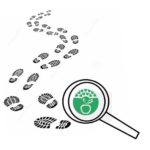 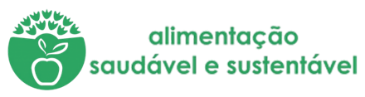 Na minha casa não desperdiçamos alimentos!E agora… deixa-nos as tuas receitasReceita de SobrasTítulo: “Sopa de feijão verde à moda antiga” - SopaIngredientes:Feijão branco q.b., feijão verde cortado míudo q. b., 1 cebola média, 1 dente de alho, 1 tomate maduro, 1 chouriça corrente, um pouco de massa esparguete, um pouco de entremeada, sobras de batata cozida do dia anterior e sal a gosto.  Procedimentos:Vai  ao lume a cozer o feijão branco, a cebola, o dente de alho, o tomate maduro, a chouriça, a entremeada e um pouco de sal a gosto. Depois tira se a chouriça e a entremeada e um pouco de feijão cozido, à parte. O resto faz se em puré, juntando sobras de batata cozida do dia anterior. Por fim põe-se a massa, o feijão verde e deixa se cozer; coloca-se o resto do feijão cozido, o chouriço e a entremeada cortados aos bocados e a sopa fica pronta a ser servida.Imagens da receita concluída: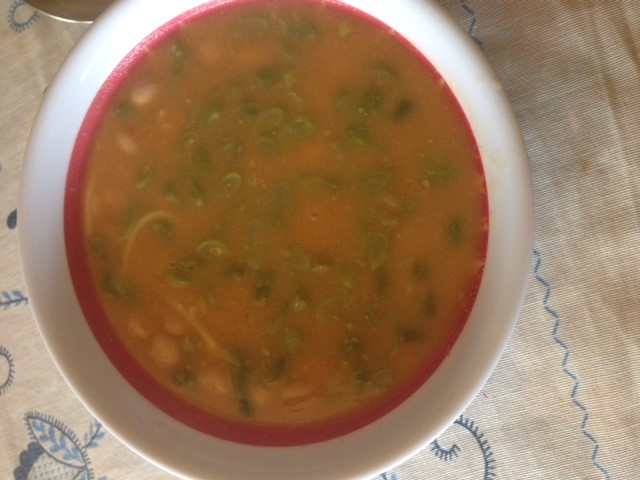 Na minha casa não desperdiçamos alimentos!	Tabela de registos 	Tabela de registos Dia 1PESO DO DESPERDÍCIO DIA 1Registo em peso de alimentos desperdiçados durante a preparação das refeições (ex: quando preparam uma sopa, pesar o as partes dos legumes descartados, cascas, raízes, etc.)+/- 100gApós a refeição verificar se a mesma foi consumida na sua totalidade. Registo em peso.NãoDia 2PESO DO DESPERDÍCIO DIA 2Registo em peso de alimentos desperdiçados durante a preparação das refeições (ex: quando preparam uma sopa, pesar o as partes dos legumes descartados, cascas, raízes, etc.)+/-250gApós a refeição verificar se a mesma foi consumida na sua totalidade. Registo em peso.NãoDia 3PESO DO DESPERDÍCIO DIA 3Registo em peso de alimentos desperdiçados durante a preparação das refeições (ex: quando preparam uma sopa, pesar o as partes dos legumes descartados, cascas, raízes, etc.)+/-250gApós a refeição verificar se a mesma foi consumida na sua totalidade. Registo em peso.SimTabela de registosTabela de registosTabela de registosTabela de registosTabela de registosTabela de registosTabela de registosTabela de registosTabela de registosTabela de registosTabela de registosTabela de registosTabela de registosTabela de registosTabela de registosTabela de registosQuando preparam as refeições, para onde vão os legumes e outros, que não são aproveitados, (cascas, raízes, folhas, etc.) O que fazem a esses desperdícios?(Preenche com um X)Quando preparam as refeições, para onde vão os legumes e outros, que não são aproveitados, (cascas, raízes, folhas, etc.) O que fazem a esses desperdícios?(Preenche com um X)Quando preparam as refeições, para onde vão os legumes e outros, que não são aproveitados, (cascas, raízes, folhas, etc.) O que fazem a esses desperdícios?(Preenche com um X)Quando preparam as refeições, para onde vão os legumes e outros, que não são aproveitados, (cascas, raízes, folhas, etc.) O que fazem a esses desperdícios?(Preenche com um X)Quando preparam as refeições, para onde vão os legumes e outros, que não são aproveitados, (cascas, raízes, folhas, etc.) O que fazem a esses desperdícios?(Preenche com um X)Quando preparam as refeições, para onde vão os legumes e outros, que não são aproveitados, (cascas, raízes, folhas, etc.) O que fazem a esses desperdícios?(Preenche com um X)Quando preparam as refeições, para onde vão os legumes e outros, que não são aproveitados, (cascas, raízes, folhas, etc.) O que fazem a esses desperdícios?(Preenche com um X)Quando preparam as refeições, para onde vão os legumes e outros, que não são aproveitados, (cascas, raízes, folhas, etc.) O que fazem a esses desperdícios?(Preenche com um X)Quando preparam as refeições, para onde vão os legumes e outros, que não são aproveitados, (cascas, raízes, folhas, etc.) O que fazem a esses desperdícios?(Preenche com um X)Quando preparam as refeições, para onde vão os legumes e outros, que não são aproveitados, (cascas, raízes, folhas, etc.) O que fazem a esses desperdícios?(Preenche com um X)Quando preparam as refeições, para onde vão os legumes e outros, que não são aproveitados, (cascas, raízes, folhas, etc.) O que fazem a esses desperdícios?(Preenche com um X)Quando preparam as refeições, para onde vão os legumes e outros, que não são aproveitados, (cascas, raízes, folhas, etc.) O que fazem a esses desperdícios?(Preenche com um X)Quando preparam as refeições, para onde vão os legumes e outros, que não são aproveitados, (cascas, raízes, folhas, etc.) O que fazem a esses desperdícios?(Preenche com um X)Quando preparam as refeições, para onde vão os legumes e outros, que não são aproveitados, (cascas, raízes, folhas, etc.) O que fazem a esses desperdícios?(Preenche com um X)Quando preparam as refeições, para onde vão os legumes e outros, que não são aproveitados, (cascas, raízes, folhas, etc.) O que fazem a esses desperdícios?(Preenche com um X)Quando preparam as refeições, para onde vão os legumes e outros, que não são aproveitados, (cascas, raízes, folhas, etc.) O que fazem a esses desperdícios?(Preenche com um X)Durante 3 dias, pesar os alimentos desperdiçadosDurante 3 dias, pesar os alimentos desperdiçadosPara onde vão os legumes e outros, que não são aproveitadosA refeição foi consumida na sua totalidadeReceita com reaproveitamento dos alimentos desperdiçadosReceita com reaproveitamento de sobrasReceita com reaproveitamento de sobras1.º Dia1.º Dia1.º Dia1.º Dia1.º Dia1.º Dia1.º Dia1.º Dia1.º Dia1.º Dia1.º Dia1.º Dia1.º Dia1.º Dia1.º Dia1.º Dia+/-100g+/-100gxQuintalSimSopaSopaSopa+/-250g+/-250gLixoNãoxxxPizzaPizzaPizza+/- 500+/- 500OrgânicoTortilhaTortilhaTortilha+/-1kg+/-1kgAnimaisxxEmpadãoEmpadãoEmpadãoOutroLasanhaLasanhaLasanhaSalgadinhosSalgadinhosSalgadinhosDocesDocesDoces2.º Dia2.º Dia2.º Dia2.º Dia2.º Dia2.º Dia2.º Dia2.º Dia2.º Dia2.º Dia2.º Dia2.º Dia2.º Dia2.º Dia2.º Dia2.º Dia+/-100gQuintalQuintalSimSimSopaSopaSopaSopaxx+/-250gxxLixoLixoNãoNãoxPizzaPizzaPizzaPizza+/- 500OrgânicoOrgânicoTortilhaTortilhaTortilhaTortilha+/-1kgAnimaisAnimaisxEmpadãoEmpadãoEmpadãoEmpadãoOutroOutroLasanhaLasanhaLasanhaLasanhaSalgadinhosSalgadinhosSalgadinhosSalgadinhosDocesDocesDocesDoces3.º Dia3.º Dia3.º Dia3.º Dia3.º Dia3.º Dia3.º Dia3.º Dia3.º Dia3.º Dia3.º Dia3.º Dia3.º Dia3.º Dia+/-100gQuintalQuintalSimSimxSopaSopaSopaSopa+/-250gxxLixoLixoNãoNãoPizzaPizzaPizzaPizza+/- 500OrgânicoOrgânicoTortilhaTortilhaTortilhaTortilha+/-1kgAnimaisAnimaisxEmpadãoEmpadãoEmpadãoEmpadãoOutroOutroLasanhaLasanhaLasanhaLasanhaSalgadinhosSalgadinhosSalgadinhosSalgadinhosDocesDocesDocesDoces